ANALYSIS: PD vs. ControlsMINUTE VOLUMEDescriptivesDescriptives Plot (95% CI)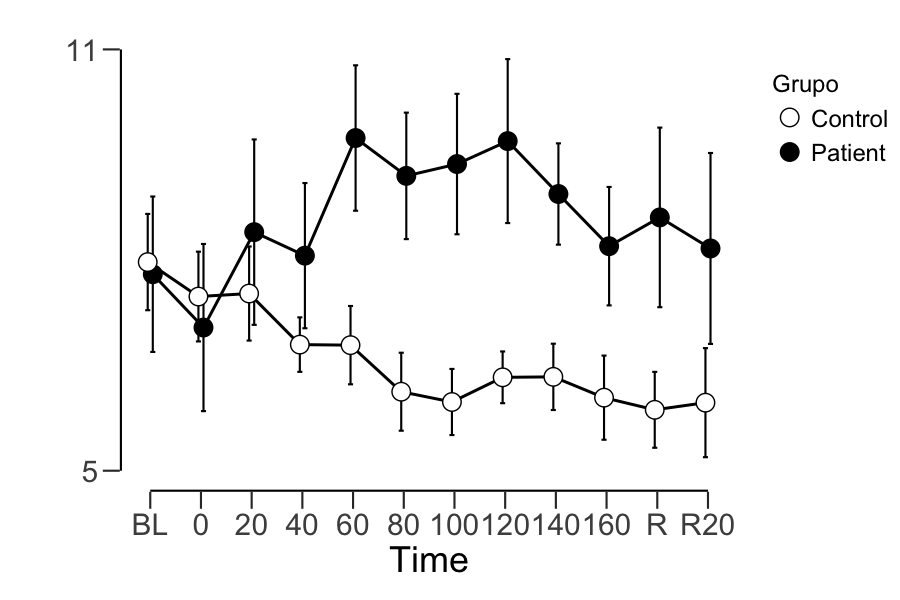 RESPIRATORY RATEDescriptivesDescriptives Plot (95% CI)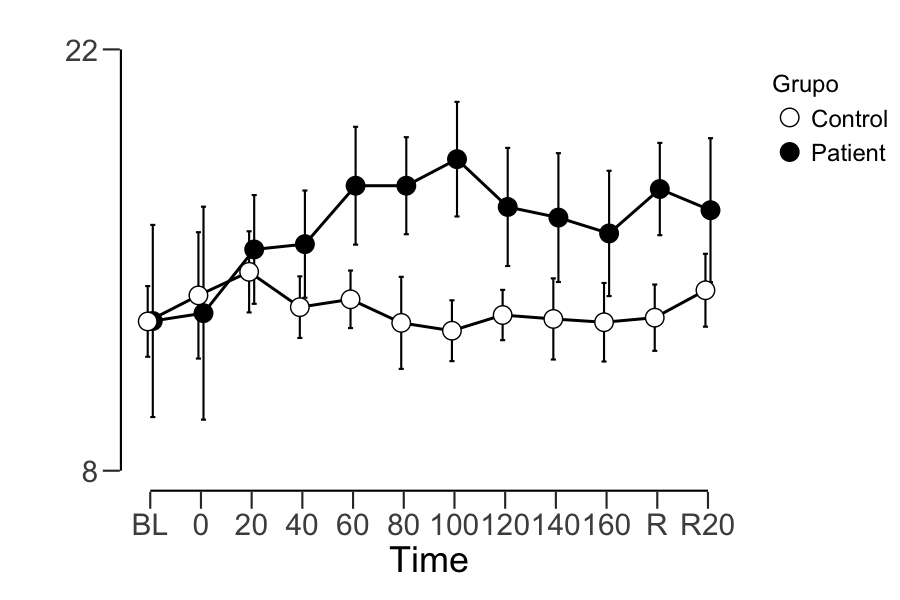 TIDAL VOLUMEDescriptivesDescriptives Plot (95% CI)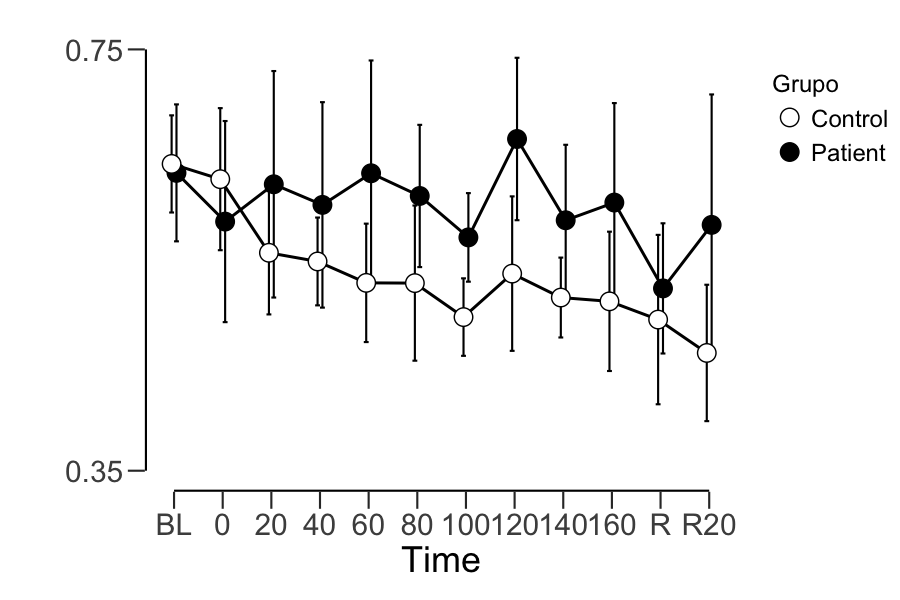 RSSQ RESPIRATORY AMPLITUDE (RA) AND PERIOD (RP)Respiratory amplitude RSSQ plot (95% CI)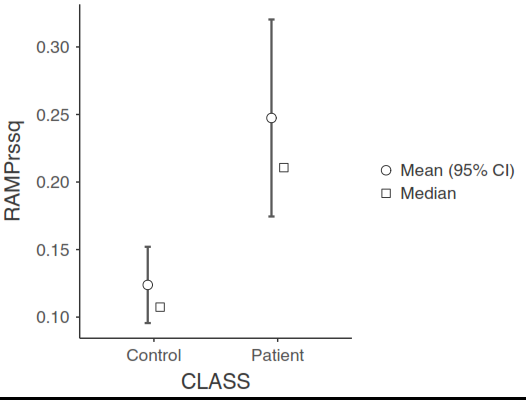 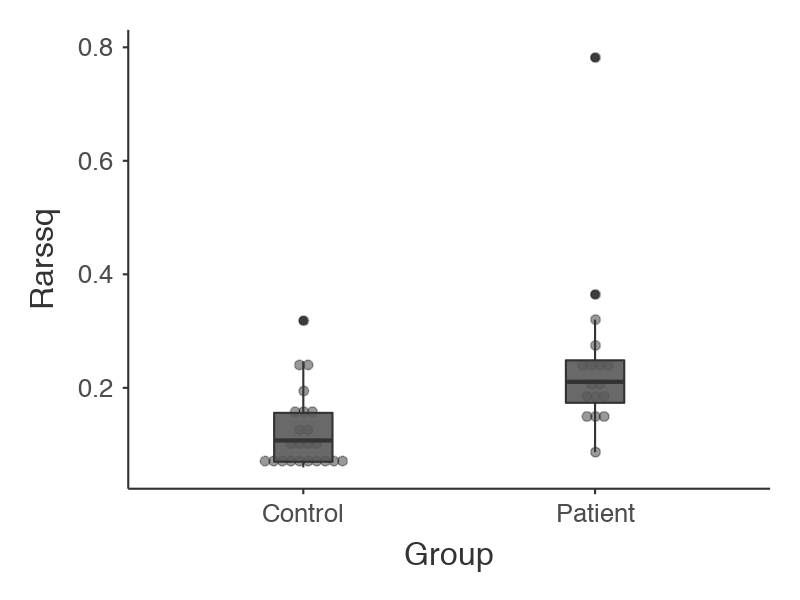 Respiratory period RSSQ plot (95% CI)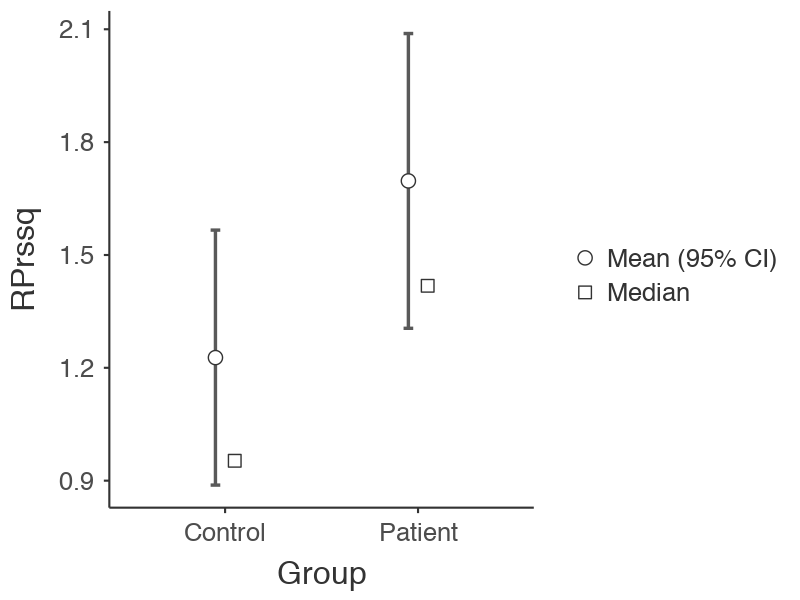 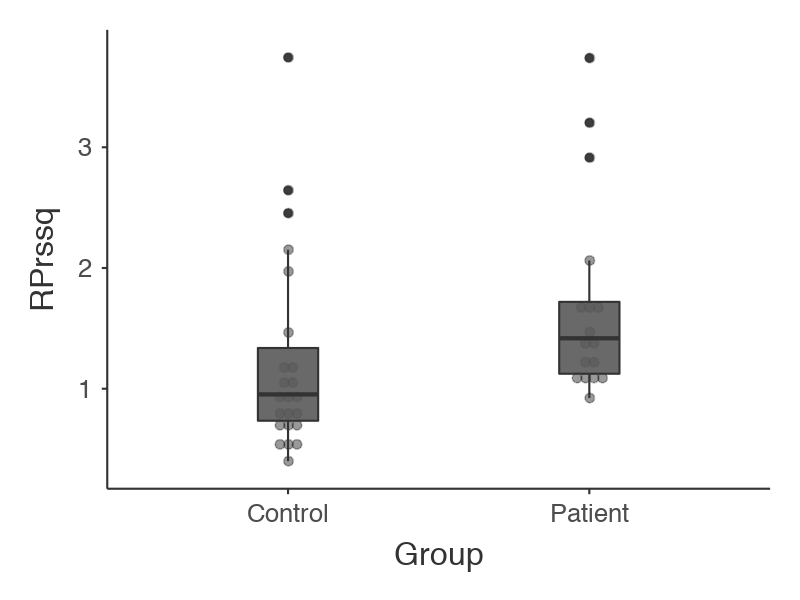 HEART RATEDescriptivesDescriptives Plot (95% CI)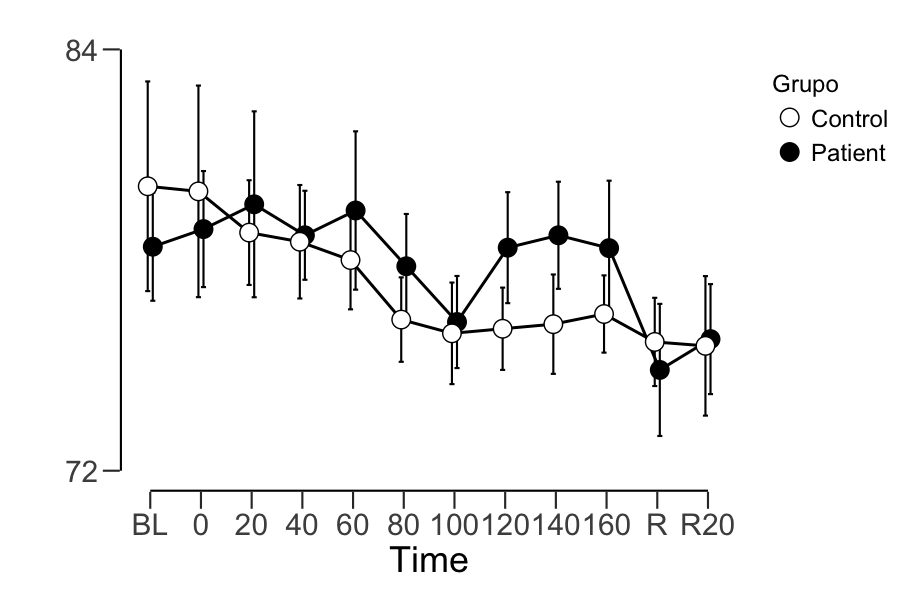 ELECTRODERMAL RESPONSE MAGNITUDE (ERM)DescriptivesDescriptives Plot (95% CI)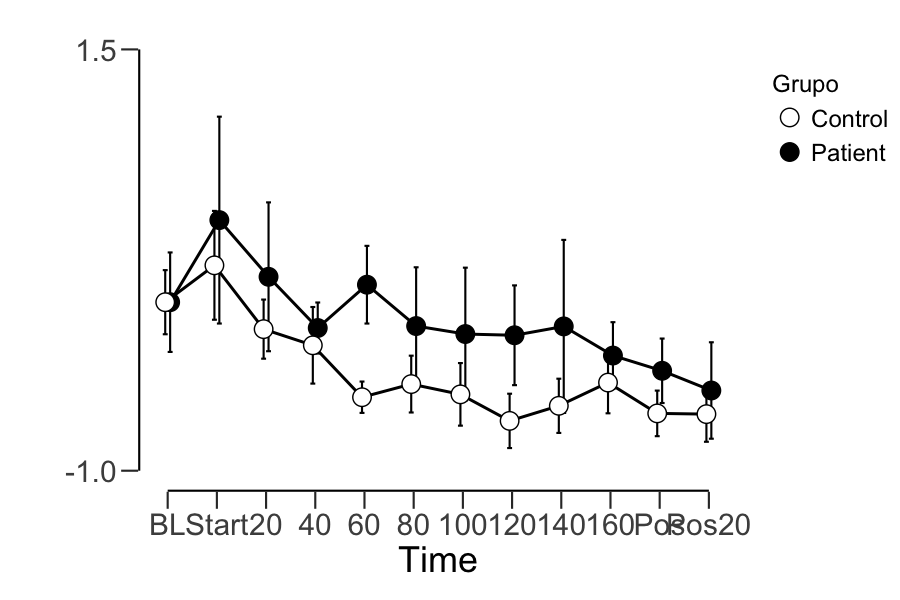 SKIN CONDUCTANCE LEVEL (SCL)Assumption ChecksDescriptivesDescriptives Plot (95% CI)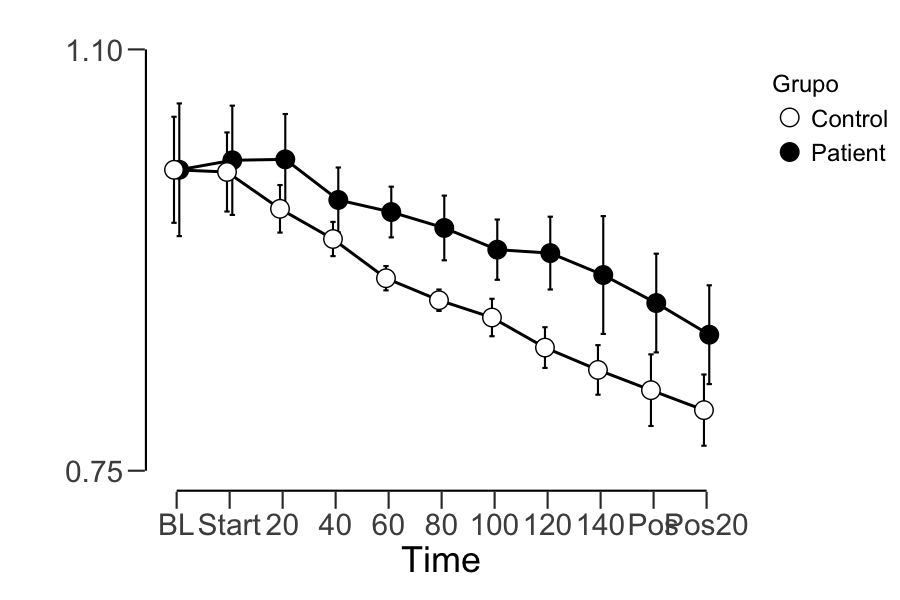 Within Subjects Effects Within Subjects Effects Within Subjects Effects Within Subjects Effects Within Subjects Effects Within Subjects Effects Within Subjects Effects Within Subjects Effects Within Subjects Effects Within Subjects Effects Within Subjects Effects Within Subjects Effects Within Subjects Effects Within Subjects Effects Sphericity Correction Sphericity Correction Sum of Squares Sum of Squares df df Mean Square Mean Square F F p p Time Greenhouse-Geisser 63.456 ᵃ 4.923 ᵃ 12.889 ᵃ 1.970 ᵃ 0.086 ᵃ Time ✻ Grupo Greenhouse-Geisser 188.754 ᵃ 4.923 ᵃ 38.339 ᵃ 5.860 ᵃ < .001 ᵃ Residual Greenhouse-Geisser 1223.951 187.085 6.542 Note.  Type III Sum of Squares Note.  Type III Sum of Squares Note.  Type III Sum of Squares Note.  Type III Sum of Squares Note.  Type III Sum of Squares Note.  Type III Sum of Squares Note.  Type III Sum of Squares Note.  Type III Sum of Squares Note.  Type III Sum of Squares Note.  Type III Sum of Squares Note.  Type III Sum of Squares Note.  Type III Sum of Squares Note.  Type III Sum of Squares Note.  Type III Sum of Squares ᵃ Mauchly's test of sphericity indicates that the assumption of sphericity is violated (p < .05). ᵃ Mauchly's test of sphericity indicates that the assumption of sphericity is violated (p < .05). ᵃ Mauchly's test of sphericity indicates that the assumption of sphericity is violated (p < .05). ᵃ Mauchly's test of sphericity indicates that the assumption of sphericity is violated (p < .05). ᵃ Mauchly's test of sphericity indicates that the assumption of sphericity is violated (p < .05). ᵃ Mauchly's test of sphericity indicates that the assumption of sphericity is violated (p < .05). ᵃ Mauchly's test of sphericity indicates that the assumption of sphericity is violated (p < .05). ᵃ Mauchly's test of sphericity indicates that the assumption of sphericity is violated (p < .05). ᵃ Mauchly's test of sphericity indicates that the assumption of sphericity is violated (p < .05). ᵃ Mauchly's test of sphericity indicates that the assumption of sphericity is violated (p < .05). ᵃ Mauchly's test of sphericity indicates that the assumption of sphericity is violated (p < .05). ᵃ Mauchly's test of sphericity indicates that the assumption of sphericity is violated (p < .05). ᵃ Mauchly's test of sphericity indicates that the assumption of sphericity is violated (p < .05). ᵃ Mauchly's test of sphericity indicates that the assumption of sphericity is violated (p < .05). Between Subjects Effects Between Subjects Effects Between Subjects Effects Between Subjects Effects Between Subjects Effects Between Subjects Effects Between Subjects Effects Between Subjects Effects Between Subjects Effects Between Subjects Effects Between Subjects Effects Between Subjects Effects Sum of Squares Sum of Squares df df Mean Square Mean Square F F p p Grupo 469.249 1 469.249 5.942 0.020 Residual 3000.876 38 78.970 Note.  Type III Sum of Squares Note.  Type III Sum of Squares Note.  Type III Sum of Squares Note.  Type III Sum of Squares Note.  Type III Sum of Squares Note.  Type III Sum of Squares Note.  Type III Sum of Squares Note.  Type III Sum of Squares Note.  Type III Sum of Squares Note.  Type III Sum of Squares Note.  Type III Sum of Squares Note.  Type III Sum of Squares Within Subjects Effects Within Subjects Effects Within Subjects Effects Within Subjects Effects Within Subjects Effects Within Subjects Effects Within Subjects Effects Within Subjects Effects Within Subjects Effects Within Subjects Effects Within Subjects Effects Within Subjects Effects Within Subjects Effects Within Subjects Effects Sphericity Correction Sphericity Correction Sum of Squares Sum of Squares df df Mean Square Mean Square F F p p Time Greenhouse-Geisser 272.253 ᵃ 5.185 ᵃ 52.506 ᵃ 1.891 ᵃ 0.095 ᵃ Time ✻ Grupo Greenhouse-Geisser 386.913 ᵃ 5.185 ᵃ 74.620 ᵃ 2.687 ᵃ 0.021 ᵃ Residual Greenhouse-Geisser 5471.339 197.035 27.768 Note.  Type III Sum of Squares Note.  Type III Sum of Squares Note.  Type III Sum of Squares Note.  Type III Sum of Squares Note.  Type III Sum of Squares Note.  Type III Sum of Squares Note.  Type III Sum of Squares Note.  Type III Sum of Squares Note.  Type III Sum of Squares Note.  Type III Sum of Squares Note.  Type III Sum of Squares Note.  Type III Sum of Squares Note.  Type III Sum of Squares Note.  Type III Sum of Squares ᵃ Mauchly's test of sphericity indicates that the assumption of sphericity is violated (p < .05). ᵃ Mauchly's test of sphericity indicates that the assumption of sphericity is violated (p < .05). ᵃ Mauchly's test of sphericity indicates that the assumption of sphericity is violated (p < .05). ᵃ Mauchly's test of sphericity indicates that the assumption of sphericity is violated (p < .05). ᵃ Mauchly's test of sphericity indicates that the assumption of sphericity is violated (p < .05). ᵃ Mauchly's test of sphericity indicates that the assumption of sphericity is violated (p < .05). ᵃ Mauchly's test of sphericity indicates that the assumption of sphericity is violated (p < .05). ᵃ Mauchly's test of sphericity indicates that the assumption of sphericity is violated (p < .05). ᵃ Mauchly's test of sphericity indicates that the assumption of sphericity is violated (p < .05). ᵃ Mauchly's test of sphericity indicates that the assumption of sphericity is violated (p < .05). ᵃ Mauchly's test of sphericity indicates that the assumption of sphericity is violated (p < .05). ᵃ Mauchly's test of sphericity indicates that the assumption of sphericity is violated (p < .05). ᵃ Mauchly's test of sphericity indicates that the assumption of sphericity is violated (p < .05). ᵃ Mauchly's test of sphericity indicates that the assumption of sphericity is violated (p < .05). Between Subjects Effects Between Subjects Effects Between Subjects Effects Between Subjects Effects Between Subjects Effects Between Subjects Effects Between Subjects Effects Between Subjects Effects Between Subjects Effects Between Subjects Effects Between Subjects Effects Between Subjects Effects Sum of Squares Sum of Squares df df Mean Square Mean Square F F p p Grupo 894.739 1 894.739 2.758 0.105 Residual 12328.589 38 324.437 Note.  Type III Sum of Squares Note.  Type III Sum of Squares Note.  Type III Sum of Squares Note.  Type III Sum of Squares Note.  Type III Sum of Squares Note.  Type III Sum of Squares Note.  Type III Sum of Squares Note.  Type III Sum of Squares Note.  Type III Sum of Squares Note.  Type III Sum of Squares Note.  Type III Sum of Squares Note.  Type III Sum of Squares Within Subjects Effects Within Subjects Effects Within Subjects Effects Within Subjects Effects Within Subjects Effects Within Subjects Effects Within Subjects Effects Within Subjects Effects Within Subjects Effects Within Subjects Effects Within Subjects Effects Within Subjects Effects Within Subjects Effects Within Subjects Effects Sphericity Correction Sphericity Correction Sum of Squares Sum of Squares df df Mean Square Mean Square F F p p Time Greenhouse-Geisser 0.594 ᵃ 6.345 ᵃ 0.094 ᵃ 2.310 ᵃ 0.032 ᵃ Time ✻ Grupo Greenhouse-Geisser 0.272 ᵃ 6.345 ᵃ 0.043 ᵃ 1.059 ᵃ 0.389 ᵃ Residual Greenhouse-Geisser 9.774 241.111 0.041 Note.  Type III Sum of Squares Note.  Type III Sum of Squares Note.  Type III Sum of Squares Note.  Type III Sum of Squares Note.  Type III Sum of Squares Note.  Type III Sum of Squares Note.  Type III Sum of Squares Note.  Type III Sum of Squares Note.  Type III Sum of Squares Note.  Type III Sum of Squares Note.  Type III Sum of Squares Note.  Type III Sum of Squares Note.  Type III Sum of Squares Note.  Type III Sum of Squares ᵃ Mauchly's test of sphericity indicates that the assumption of sphericity is violated (p < .05). ᵃ Mauchly's test of sphericity indicates that the assumption of sphericity is violated (p < .05). ᵃ Mauchly's test of sphericity indicates that the assumption of sphericity is violated (p < .05). ᵃ Mauchly's test of sphericity indicates that the assumption of sphericity is violated (p < .05). ᵃ Mauchly's test of sphericity indicates that the assumption of sphericity is violated (p < .05). ᵃ Mauchly's test of sphericity indicates that the assumption of sphericity is violated (p < .05). ᵃ Mauchly's test of sphericity indicates that the assumption of sphericity is violated (p < .05). ᵃ Mauchly's test of sphericity indicates that the assumption of sphericity is violated (p < .05). ᵃ Mauchly's test of sphericity indicates that the assumption of sphericity is violated (p < .05). ᵃ Mauchly's test of sphericity indicates that the assumption of sphericity is violated (p < .05). ᵃ Mauchly's test of sphericity indicates that the assumption of sphericity is violated (p < .05). ᵃ Mauchly's test of sphericity indicates that the assumption of sphericity is violated (p < .05). ᵃ Mauchly's test of sphericity indicates that the assumption of sphericity is violated (p < .05). ᵃ Mauchly's test of sphericity indicates that the assumption of sphericity is violated (p < .05). Between Subjects Effects Between Subjects Effects Between Subjects Effects Between Subjects Effects Between Subjects Effects Between Subjects Effects Between Subjects Effects Between Subjects Effects Between Subjects Effects Between Subjects Effects Between Subjects Effects Between Subjects Effects Sum of Squares Sum of Squares df df Mean Square Mean Square F F p p Grupo 0.494 1 0.494 0.711 0.404 Residual 26.394 38 0.695 Note.  Type III Sum of Squares Note.  Type III Sum of Squares Note.  Type III Sum of Squares Note.  Type III Sum of Squares Note.  Type III Sum of Squares Note.  Type III Sum of Squares Note.  Type III Sum of Squares Note.  Type III Sum of Squares Note.  Type III Sum of Squares Note.  Type III Sum of Squares Note.  Type III Sum of Squares Note.  Type III Sum of Squares Independent Samples T-TestIndependent Samples T-TestIndependent Samples T-TestIndependent Samples T-TestIndependent Samples T-TestIndependent Samples T-TestIndependent Samples T-TestIndependent Samples T-TestIndependent Samples T-TestIndependent Samples T-TestIndependent Samples T-TestIndependent Samples T-TestIndependent Samples T-TestIndependent Samples T-Test95% Confidence Interval95% Confidence Interval95% Confidence Interval95% Confidence IntervalstatisticstatisticppCohen's dCohen's dLowerLowerUpperUpperRarssqMann-Whitney U59.0< .001-1.098-0.145-0.0620RPrssqMann-Whitney U98.00.007-0.568-0.775-0.1704Group DescriptivesGroup DescriptivesGroup DescriptivesGroup DescriptivesGroup DescriptivesGroup DescriptivesGroup DescriptivesGroup DescriptivesGroup DescriptivesGroup DescriptivesGroup DescriptivesGroup DescriptivesGroup DescriptivesGroup DescriptivesGroupGroupNNMeanMeanMedianMedianSDSDSESERarssqControl230.1240.1070.06910.0144Patient170.2470.2110.1530.0372RPrssqControl231.2270.9530.82930.1729Patient171.6971.4180.8240.1999Within Subjects Effects Within Subjects Effects Within Subjects Effects Within Subjects Effects Within Subjects Effects Within Subjects Effects Within Subjects Effects Within Subjects Effects Within Subjects Effects Within Subjects Effects Within Subjects Effects Within Subjects Effects Within Subjects Effects Within Subjects Effects Sphericity Correction Sphericity Correction Sum of Squares Sum of Squares df df Mean Square Mean Square F F p p Time Greenhouse-Geisser 892.854 ᵃ 3.360 ᵃ 265.750 ᵃ 5.460 ᵃ < .001 ᵃ Time ✻ Grupo Greenhouse-Geisser 199.228 ᵃ 3.360 ᵃ 59.299 ᵃ 1.218 ᵃ 0.306 ᵃ Residual Greenhouse-Geisser 6214.280 127.670 48.674 Note.  Type III Sum of Squares Note.  Type III Sum of Squares Note.  Type III Sum of Squares Note.  Type III Sum of Squares Note.  Type III Sum of Squares Note.  Type III Sum of Squares Note.  Type III Sum of Squares Note.  Type III Sum of Squares Note.  Type III Sum of Squares Note.  Type III Sum of Squares Note.  Type III Sum of Squares Note.  Type III Sum of Squares Note.  Type III Sum of Squares Note.  Type III Sum of Squares ᵃ Mauchly's test of sphericity indicates that the assumption of sphericity is violated (p < .05). ᵃ Mauchly's test of sphericity indicates that the assumption of sphericity is violated (p < .05). ᵃ Mauchly's test of sphericity indicates that the assumption of sphericity is violated (p < .05). ᵃ Mauchly's test of sphericity indicates that the assumption of sphericity is violated (p < .05). ᵃ Mauchly's test of sphericity indicates that the assumption of sphericity is violated (p < .05). ᵃ Mauchly's test of sphericity indicates that the assumption of sphericity is violated (p < .05). ᵃ Mauchly's test of sphericity indicates that the assumption of sphericity is violated (p < .05). ᵃ Mauchly's test of sphericity indicates that the assumption of sphericity is violated (p < .05). ᵃ Mauchly's test of sphericity indicates that the assumption of sphericity is violated (p < .05). ᵃ Mauchly's test of sphericity indicates that the assumption of sphericity is violated (p < .05). ᵃ Mauchly's test of sphericity indicates that the assumption of sphericity is violated (p < .05). ᵃ Mauchly's test of sphericity indicates that the assumption of sphericity is violated (p < .05). ᵃ Mauchly's test of sphericity indicates that the assumption of sphericity is violated (p < .05). ᵃ Mauchly's test of sphericity indicates that the assumption of sphericity is violated (p < .05). Between Subjects Effects Between Subjects Effects Between Subjects Effects Between Subjects Effects Between Subjects Effects Between Subjects Effects Between Subjects Effects Between Subjects Effects Between Subjects Effects Between Subjects Effects Between Subjects Effects Between Subjects Effects Sum of Squares Sum of Squares df df Mean Square Mean Square F F p p Grupo 46.554 1 46.554 0.022 0.883 Residual 80477.470 38 2117.828 Note.  Type III Sum of Squares Note.  Type III Sum of Squares Note.  Type III Sum of Squares Note.  Type III Sum of Squares Note.  Type III Sum of Squares Note.  Type III Sum of Squares Note.  Type III Sum of Squares Note.  Type III Sum of Squares Note.  Type III Sum of Squares Note.  Type III Sum of Squares Note.  Type III Sum of Squares Note.  Type III Sum of Squares Within Subjects Effects Within Subjects Effects Within Subjects Effects Within Subjects Effects Within Subjects Effects Within Subjects Effects Within Subjects Effects Within Subjects Effects Within Subjects Effects Within Subjects Effects Within Subjects Effects Within Subjects Effects Within Subjects Effects Within Subjects Effects Sphericity Correction Sphericity Correction Sum of Squares Sum of Squares df df Mean Square Mean Square F F p p Time Greenhouse-Geisser 30.600 ᵃ 4.273 ᵃ 7.162 ᵃ 8.934 ᵃ < .001 ᵃ Time ✻ Grupo Greenhouse-Geisser 3.817 ᵃ 4.273 ᵃ 0.893 ᵃ 1.115 ᵃ 0.353 ᵃ Residual Greenhouse-Geisser 130.159 162.361 0.802 Note.  Type III Sum of Squares Note.  Type III Sum of Squares Note.  Type III Sum of Squares Note.  Type III Sum of Squares Note.  Type III Sum of Squares Note.  Type III Sum of Squares Note.  Type III Sum of Squares Note.  Type III Sum of Squares Note.  Type III Sum of Squares Note.  Type III Sum of Squares Note.  Type III Sum of Squares Note.  Type III Sum of Squares Note.  Type III Sum of Squares Note.  Type III Sum of Squares ᵃ Mauchly's test of sphericity indicates that the assumption of sphericity is violated (p < .05). ᵃ Mauchly's test of sphericity indicates that the assumption of sphericity is violated (p < .05). ᵃ Mauchly's test of sphericity indicates that the assumption of sphericity is violated (p < .05). ᵃ Mauchly's test of sphericity indicates that the assumption of sphericity is violated (p < .05). ᵃ Mauchly's test of sphericity indicates that the assumption of sphericity is violated (p < .05). ᵃ Mauchly's test of sphericity indicates that the assumption of sphericity is violated (p < .05). ᵃ Mauchly's test of sphericity indicates that the assumption of sphericity is violated (p < .05). ᵃ Mauchly's test of sphericity indicates that the assumption of sphericity is violated (p < .05). ᵃ Mauchly's test of sphericity indicates that the assumption of sphericity is violated (p < .05). ᵃ Mauchly's test of sphericity indicates that the assumption of sphericity is violated (p < .05). ᵃ Mauchly's test of sphericity indicates that the assumption of sphericity is violated (p < .05). ᵃ Mauchly's test of sphericity indicates that the assumption of sphericity is violated (p < .05). ᵃ Mauchly's test of sphericity indicates that the assumption of sphericity is violated (p < .05). ᵃ Mauchly's test of sphericity indicates that the assumption of sphericity is violated (p < .05). Between Subjects Effects Between Subjects Effects Between Subjects Effects Between Subjects Effects Between Subjects Effects Between Subjects Effects Between Subjects Effects Between Subjects Effects Between Subjects Effects Between Subjects Effects Between Subjects Effects Between Subjects Effects Sum of Squares Sum of Squares df df Mean Square Mean Square F F p p Grupo 10.464 1 10.464 3.792 0.059 Residual 104.845 38 2.759 Note.  Type III Sum of Squares Note.  Type III Sum of Squares Note.  Type III Sum of Squares Note.  Type III Sum of Squares Note.  Type III Sum of Squares Note.  Type III Sum of Squares Note.  Type III Sum of Squares Note.  Type III Sum of Squares Note.  Type III Sum of Squares Note.  Type III Sum of Squares Note.  Type III Sum of Squares Note.  Type III Sum of Squares Within Subjects Effects Within Subjects Effects Within Subjects Effects Within Subjects Effects Within Subjects Effects Within Subjects Effects Within Subjects Effects Within Subjects Effects Within Subjects Effects Within Subjects Effects Within Subjects Effects Within Subjects Effects Within Subjects Effects Within Subjects Effects Sphericity Correction Sphericity Correction Sum of Squares Sum of Squares df df Mean Square Mean Square F F p p Time Greenhouse-Geisser 1.582 ᵃ 1.727 ᵃ 0.916 ᵃ 32.094 ᵃ < .001 ᵃ Time ✻ Grupo Greenhouse-Geisser 0.094 ᵃ 1.727 ᵃ 0.054 ᵃ 1.907 ᵃ 0.162 ᵃ Residual Greenhouse-Geisser 1.873 65.612 0.029 Note.  Type III Sum of Squares Note.  Type III Sum of Squares Note.  Type III Sum of Squares Note.  Type III Sum of Squares Note.  Type III Sum of Squares Note.  Type III Sum of Squares Note.  Type III Sum of Squares Note.  Type III Sum of Squares Note.  Type III Sum of Squares Note.  Type III Sum of Squares Note.  Type III Sum of Squares Note.  Type III Sum of Squares Note.  Type III Sum of Squares Note.  Type III Sum of Squares ᵃ Mauchly's test of sphericity indicates that the assumption of sphericity is violated (p < .05). ᵃ Mauchly's test of sphericity indicates that the assumption of sphericity is violated (p < .05). ᵃ Mauchly's test of sphericity indicates that the assumption of sphericity is violated (p < .05). ᵃ Mauchly's test of sphericity indicates that the assumption of sphericity is violated (p < .05). ᵃ Mauchly's test of sphericity indicates that the assumption of sphericity is violated (p < .05). ᵃ Mauchly's test of sphericity indicates that the assumption of sphericity is violated (p < .05). ᵃ Mauchly's test of sphericity indicates that the assumption of sphericity is violated (p < .05). ᵃ Mauchly's test of sphericity indicates that the assumption of sphericity is violated (p < .05). ᵃ Mauchly's test of sphericity indicates that the assumption of sphericity is violated (p < .05). ᵃ Mauchly's test of sphericity indicates that the assumption of sphericity is violated (p < .05). ᵃ Mauchly's test of sphericity indicates that the assumption of sphericity is violated (p < .05). ᵃ Mauchly's test of sphericity indicates that the assumption of sphericity is violated (p < .05). ᵃ Mauchly's test of sphericity indicates that the assumption of sphericity is violated (p < .05). ᵃ Mauchly's test of sphericity indicates that the assumption of sphericity is violated (p < .05). Between Subjects Effects Between Subjects Effects Between Subjects Effects Between Subjects Effects Between Subjects Effects Between Subjects Effects Between Subjects Effects Between Subjects Effects Between Subjects Effects Between Subjects Effects Between Subjects Effects Between Subjects Effects Sum of Squares Sum of Squares df df Mean Square Mean Square F F p p Grupo 0.293 1 0.293 2.365 0.132 Residual 4.700 38 0.124 Note.  Type III Sum of Squares Note.  Type III Sum of Squares Note.  Type III Sum of Squares Note.  Type III Sum of Squares Note.  Type III Sum of Squares Note.  Type III Sum of Squares Note.  Type III Sum of Squares Note.  Type III Sum of Squares Note.  Type III Sum of Squares Note.  Type III Sum of Squares Note.  Type III Sum of Squares Note.  Type III Sum of Squares Test of Sphericity Test of Sphericity Test of Sphericity Test of Sphericity Test of Sphericity Test of Sphericity Test of Sphericity Test of Sphericity Test of Sphericity Test of Sphericity Mauchly's W Mauchly's W p p Greenhouse-Geisser ε Greenhouse-Geisser ε Huynh-Feldt ε Huynh-Feldt ε Time 1.491e -12 < .001 0.157 0.164 